Sing the Easter Egg rhyme with your grown-up. Can you count the Easter eggs? Take one away – how many now?  Use the blank Easter Egg to design the most colourful one you can imagine! Every time you change colour, tell your grown-up what colour you are using next. Maybe you could paint it, or use some cutting and sticking resources?Have you got any eggs at home? What do they look like? Can you crack one? What’s inside? How about if you cook one? What happens to the inside? How many ways are there of cooking eggs? See if you can try them all!Easter!          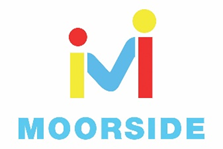 https://www.youtube.com/watch?v=P09FiCLhd1QWatch the video about Easter Eggs.Easter!          https://www.youtube.com/watch?v=P09FiCLhd1QWatch the video about Easter Eggs.Easter!          https://www.youtube.com/watch?v=P09FiCLhd1QWatch the video about Easter Eggs.Can you carefully trace the Easter Bunnies as they hop? When you’ve finished this, practice writing your name every day. Start with the first letter and practice that until you can do it beautifully! Then move onto the second letter etc.Read a book with your grown-up every day – the more the better! We will also be putting a story on youtube and Facebook every day for you to enjoy at home.Try the cutting sheet – talk to your grown-up about the pictures; why are they important at Easter time?